Publicado en Terrassa el 21/10/2019 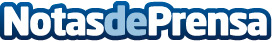 Meleghy Automotive y Novomatic ganadores de la tercera edición del torneo de pádel de Tot-NetLa competición, dirigida a los clientes de la compañía, ha contado con la participación de 20 equipos, superando la cifra de las dos primeras edicionesDatos de contacto:e-deon.netComunicación · Diseño · Marketing931929647Nota de prensa publicada en: https://www.notasdeprensa.es/meleghy-automotive-y-novomatic-ganadores-de-la Categorias: Marketing Seguros Otros deportes Recursos humanos Pádel http://www.notasdeprensa.es